Des scientifiques expliquent comment le champ magnétique terrestre relie tous les êtres vivantsParJonathan ExoPortail-décembre 21, 20184<img width="696" height="413" class="entry-thumb td-modal-image" src="https://i0.wp.com/exoportail.com/wp-content/uploads/2018/12/The-Law-of-One.jpg?resize=696%2C413&ssl=1" srcset="https://i0.wp.com/exoportail.com/wp-content/uploads/2018/12/The-Law-of-One.jpg?w=1068&ssl=1 1068w, https://i0.wp.com/exoportail.com/wp-content/uploads/2018/12/The-Law-of-One.jpg?resize=300%2C178&ssl=1 300w, https://i0.wp.com/exoportail.com/wp-content/uploads/2018/12/The-Law-of-One.jpg?resize=768%2C456&ssl=1 768w, https://i0.wp.com/exoportail.com/wp-content/uploads/2018/12/The-Law-of-One.jpg?resize=1024%2C608&ssl=1 1024w, https://i0.wp.com/exoportail.com/wp-content/uploads/2018/12/The-Law-of-One.jpg?resize=696%2C413&ssl=1 696w, https://i0.wp.com/exoportail.com/wp-content/uploads/2018/12/The-Law-of-One.jpg?resize=707%2C420&ssl=1 707w" sizes="(max-width: 696px) 100vw, 696px" alt="" title="The Law of One"/>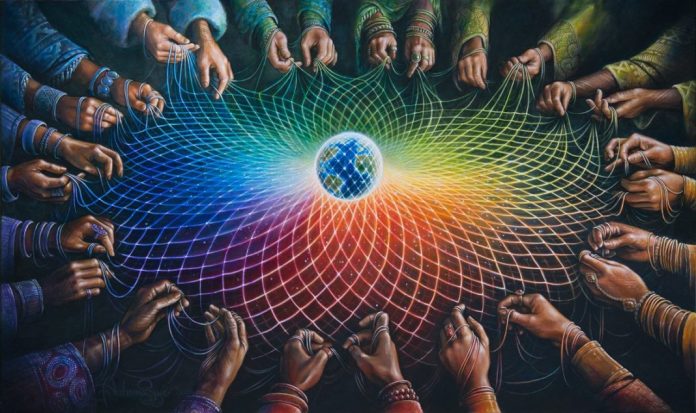 La science a récemment mis en lumière le fait que ce que nous percevions auparavant comme une aura humaine est une réalité. Tous nos corps émettent un champ électromagnétique, et ce fait joue un rôle très important bien au-delà de ce qui est couramment connu pour comprendre notre biologie, et l’interconnectivité que nous partageons avec toute vie.Par exemple, saviez-vous que le cœur émet le plus grand champ électromagnétique de tous les organes principaux du corps ? Ces champs et les informations qui y sont encodées peuvent changer en fonction de ce que nous ressentons, de ce que nous pensons et des différentes émotions que nous éprouvons. Le cœur envoie même des signaux au cerveau par l’intermédiaire d’un système de neurones qui ont à la fois une mémoire à court et à long terme, et ces signaux peuvent affecter nos expériences émotionnelles. L’information émotionnelle qui est modulée et codée dans ces champs change leur nature, et ces champs peuvent avoir un impact sur ceux qui nous entourent. Comme nous le dit Rollin McCraty, Ph.D. et directeur de la recherche à l’Institut de cardiologie, «nous sommes fondamentalement et profondément liés les uns aux autres et à la planète elle-même».«Les résultats de la recherche ont montré que lorsque nous pratiquons la cohérence cardiaque et que nous transmettons der l’amour et de la compassion, notre cœur génère une onde électromagnétique cohérente dans l’environnement local qui facilite la cohabitation sociale, à la maison, au travail, en classe etc. Au fur et à mesure que de plus en plus d’individus rayonnent la cohérence du cœur, cela crée un champ énergétique qui permet aux autres de se connecter plus facilement avec leur cœur. Donc, théoriquement, il est possible qu’un nombre suffisant de personnes construisant la cohérence individuelle et sociale puisse réellement contribuer à une cohérence globale qui se déploie.» (1)La citation ci-dessus vient de Deborah Rozman, présidente de Quantum Intech. Nous vivons une époque passionnante en ce qui concerne la science, et bien que la science ne soit pas autant mise en avant et étudiée que nous le voudrions, elle reconnaît que nous faisons tous partie d’un réseau géant de connexions qui, non seulement englobe la vie sur cette planète, mais notre système solaire tout entier et ce qui s’y passe.La citation ci-dessus vient de Deborah Rozman, présidente de Quantum Intech. Nous vivons une époque passionnante en ce qui concerne la science, et bien que la recherche scientifique ne soit pas autant encouragée et étudiée que nous le voudrions, elle reconnaît que nous faisons tous partie d’un réseau géant de connexions qui, non seulement englobe la vie sur cette planète mais notre système solaire entier et ce qui s’y passe.Alors, qu’est-ce que la cohérence cardiaque exactement ? Eh bien, cela implique l’ordre, la structure et, comme le dit le Dr Rozman, «un alignement à l’intérieur et entre les systèmes – qu’il s’agisse de particules quantiques, d’organismes, d’êtres humains, de groupes sociaux, de planètes ou de galaxies. Cet ordre harmonieux signifie un système cohérent dont le fonctionnement optimal est directement lié à la facilité et à la fluidité de ses processus.» Fondamentalement, les sentiments d’amour, de gratitude, d’appréciation et autres émotions «positives» n’ont pas seulement un effet sur notre système nerveux, mais ils ont un effet sur ceux qui nous entourent, bien au-delà de ce que nous aurions pu penser auparavant.C’est semblable aux études qui ont été menées sur la méditation de masse et la prière. En ce qui concerne leurs effets sur les systèmes physiques, de nombreuses publications ont donné des résultats statistiquement significatifs. Pour une liste sélective d’articles de revues téléchargeables et révisés par des pairs qui font la synthèse d’études de ce type de phénomènes, publiés pour la plupart au 21e siècle. Vous pouvez les trouver ici en anglais.Un autre point qui illustre l’importance de la cohérence est le fait que plusieurs organisations à travers le monde ont mené des méditations synchronisées, des prières, des expériences d’intention, et plus encore. Un certain nombre d’études ont montré que les méditations collectives, la prière ou l’intention ciblée orientée vers un certain résultat positif peuvent avoir des effets mesurables.Par exemple, une étude a été réalisée pendant la guerre israélo-libanaise dans les années 1980. Deux professeurs de l’Université Harvard ont organisé des groupes de méditants expérimentés à Jérusalem, en Yougoslavie et aux États-Unis dans le but précis d’attirer l’attention sur la zone de conflit à divers intervalles sur une période de 27 mois. Au cours de l’étude, les niveaux de violence au Liban ont diminué de 40 à 80% chaque fois qu’un groupe de méditation était en place. Le nombre moyen de personnes tuées chaque jour pendant la guerre est passé de 12 à 3, et les blessures liées à la guerre ont chuté de 70 %. (1)Un autre grand exemple est une étude menée en 1993 à Washington, D.C., qui a montré une baisse de 25 % du taux de criminalité lorsque 2 500 personnes ont médité pendant une période de temps spécifique avec cette intention.«L’énergie de chaque individu affecte l’environnement collectif. Les émotions et les intentions de chacun génèrent une énergie qui affecte le monde. Un premier pas dans la diffusion du stress sociétal dans le domaine mondial consiste pour chacun d’entre nous à prendre personnellement la responsabilité de ses propres énergies. Nous pouvons le faire en augmentant notre cohérence personnelle et en augmentant notre taux vibratoire, ce qui nous aide à devenir plus conscients des pensées, des sentiments et des attitudes que nous nourrissons le champ chaque jour. Nous avons le choix à chaque instant de prendre à cœur l’importance de gérer intentionnellement nos énergies. C’est le libre arbitre ou la liberté locale qui peut créer la cohésion mondiale.» – Rozman (1)L’Initiative de cohérence mondiale :L’Initiative de cohérence mondiale est une initiative de coopération internationale visant à activer le cœur de l’humanité et à faciliter un changement dans la conscience mondiale. Son objectif premier est d’inviter les gens à participer en ajoutant activement plus d’amour, de soins et de compassion dans le champ planétaire. La deuxième est la recherche scientifique sur la façon dont nous sommes tous énergétiquement connectés les uns avec les autres et avec la planète, et comment nous pouvons utiliser cette inter-connectivité, qui est très réelle, pour élever notre vibration personnelle afin d’aider à créer un monde meilleur.Les hypothèses des chercheurs et des scientifiques à l’origine de ce processus sont les suivantes :Les champs magnétiques de la Terre sont porteurs d’informations biologiquement pertinentes qui relient tous les systèmes vivants.Chaque personne affecte ce champ d’information global. Un grand nombre de personnes qui créent des états cohérents d’amour, de compassion, et d’empathie peuvent créer un environnement plus cohérent qui profite aux autres et aide à compenser les discordes et incohérences planétaires actuellesIl existe une boucle de rétroaction entre les êtres humains et les systèmes énergétiques/magnétiques de la Terre.La Terre a plusieurs sources de champs magnétiques qui nous affectent tous. Deux d’entre eux sont le champ géomagnétique qui émane du noyau de la Terre et les champs qui existent entre la Terre et l’ionosphère. Ces champs entourent la planète entière et servent de boucliers protecteurs contre les effets nocifs du rayonnement solaire, des rayons cosmiques, du sable et d’autres formes de météorologie spatiale. Sans ces champs, la glace telle que nous la connaissons ne pourrait exister sur Terre. Ils font partie de l’écosystème dynamique de notre planète.Pensez à l’état actuel de notre planète. Nous ne sommes certainement pas en cohérence, avec toute la violence, la guerre, la haine et la cupidité qui affligent encore notre planète, nous avons beaucoup de travail à faire. Nous ne savons pas encore comment ces pensées, émotions et sentiments affectent la planète entière, ni quel type d’information ces expériences codent dans des champs électromagnétiques uniques, ni comment elles interagissent avec celles de la Terre. Mais les choses changent. Il y a définitivement un changement chez les gens qui désirent une meilleure expérience ici sur la planète Terre.Ces domaines énergétiques sont connus des scientifiques, mais il y a encore beaucoup d’inconnues. L’activité solaire et les rythmes qui se produisent dans les champs magnétiques de la Terre ont un impact sur la santé et le comportement. Cela est bien établi dans la littérature scientifique. (source) (source)La littérature scientifique établit aussi fermement que plusieurs rythmes physiologiques et comportements collectifs globaux sont non seulement synchronisés avec l’activité solaire et géomagnétique, mais que les perturbations dans ces champs peuvent avoir des effets néfastes sur la santé et le comportement humains. (source) (source) (source)«Lorsque le champ magnétique terrestre est perturbé, il peut causer des problèmes de sommeil, de la confusion mentale, un manque d’énergie habituel ou un sentiment d’être sur les nerfs ou submergé sans raison apparente. À d’autres moments, lorsque les champs de la Terre sont stables et que certaines mesures de l’activité solaire sont accrues, les gens rapportent des sentiments positifs accrus et plus de créativité et d’inspiration. Ceci est probablement dû à un couplage entre le cerveau humain, le système cardiovasculaire et le système nerveux avec des fréquences géomagnétiques de résonance.» (1)La Terre et l’ionosphère génèrent des fréquences allant de 0,01 hertz à 300 hertz, dont certaines se situent exactement dans la même gamme de fréquences que celles de notre cerveau, de notre système cardiovasculaire et du système nerveux autonome. C’est une façon d’expliquer comment les fluctuations des champs magnétiques de la Terre et du Soleil peuvent nous influencer. Il a également été démontré que les changements dans ces domaines affectent les ondes cérébrales, le rythme cardiaque, la mémoire, la performance athlétique et la santé en général.Les changements dans les champs de la Terre dus à l’activité solaire extrême ont été liés à certaines des plus grandes créations artistiques de l’humanité, ainsi qu’à certains de ses événements les plus tragiques.Nous savons comment ces champs nous affectent, mais qu’en est-il de la façon dont nous affectons ces champs ? C’est la vraie question. Les scientifiques de l’Initiative de cohérence mondiale croient que parce que les ondes cérébrales et les fréquences du rythme cardiaque se superposent à la résonance du champ terrestre, nous ne sommes pas seulement des récepteurs d’informations biologiquement intelligents, mais aussi des sources d’informations dans le champ global, créant ainsi une boucle de rétroaction avec les champs magnétiques de la Terre.La recherche indique que les émotions et la conscience humaines codent l’information dans le champ géomagnétique et que cette information codée est distribuée au monde. Les champs magnétiques de la Terre agissent comme des ondes porteuses de cette information qui influence tous les systèmes vivants et la conscience collective.Cette recherche, qui en est encore à ses débuts, a de grandes ramifications. Il fera valoir que nos attitudes, nos émotions et nos intentions ont beaucoup d’importance et que ces facteurs dans le domaine de la science immatérielle peuvent affecter toute la vie sur Terre. Une intention cohérente et de coopération pourrait avoir un impact sur les événements mondiaux et améliorer la qualité de vie sur Terre. Pratiquer l’amour, la gratitude, l’appréciation et l’amélioration de soi-même en tant qu’individu est l’une des nombreuses étapes de l’action visant à changer notre planète pour le mieux.Que pouvons nous faire pour aider ?Donc, la prochaine fois que vous êtes contrarié, en colère ou frustré, essayez de vous observer et de voir comment vous réagissez. Vous devez faire tout ce que vous pouvez pour vous sentir bien, notamment faire de l’exercice, manger sainement, réduire au minimum le temps consacré à l’électronique, passer du temps avec des amis, des animaux et plus encore. Vous pourriez vous entraîner à être moins critique et à travailler sur vos intentions en déterminant si elles viennent d’un «bon» endroit. Vous pourriez être plus reconnaissant, vous pourriez aider les autres, et vous pourriez traiter les autres comme ils veulent être traités.Il y a un certain nombre d’outils que vous pourriez utiliser, comme la méditation, par exemple, pour vous aider avec ces étapes d’action. En fin de compte, si vous êtes en paix avec vous-même et que vous avez le contrôle de vos émotions, vous aidez la planète et les autres autour de vous. Si vous êtes constamment en colère, que vous faites du mal aux autres ou que vous avez des intentions négatives, vous pourriez faire exactement le contraire.( Note ExoPortail :Pour terminer voici un très bon article complémentaire qui devrait finir de vous convaincre du lien entre la science, la positivité et le subtile : Parlez avec Amour : Comment vos mots restructurent littéralement votre cerveau )Référence : (1) le livre «Heart Intelligence: Connecting With The Intuitive Guidance Of The Heart»Source : https://www.collective-evolution.com/2018/11/29/scientists-explain-how-earths-magnetic-field-connects-all-living-systems/Traduction : ExoPortail